² 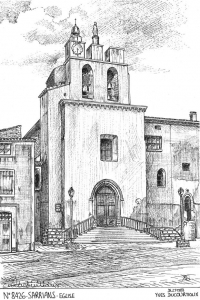 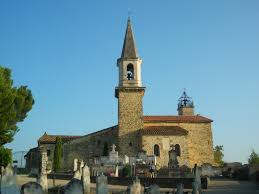 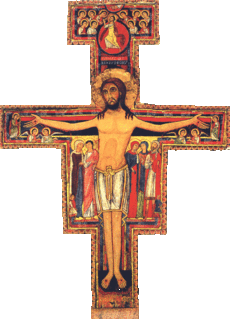 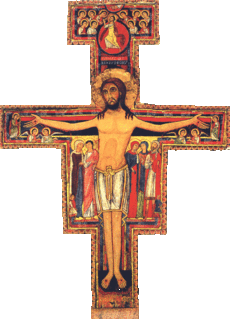 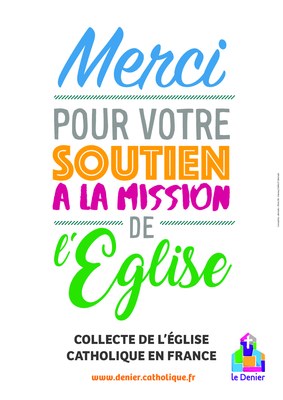 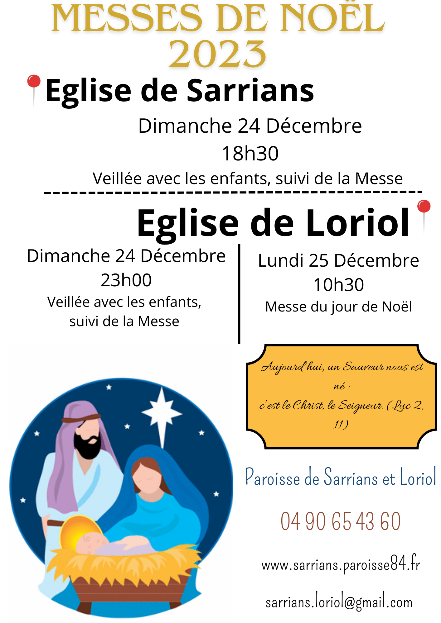 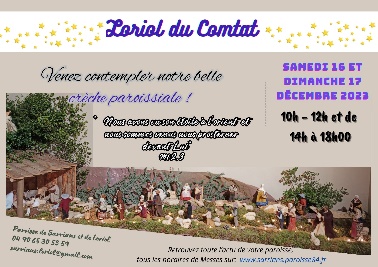 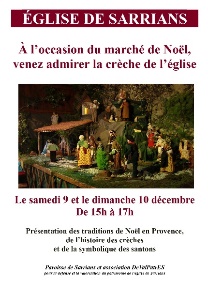 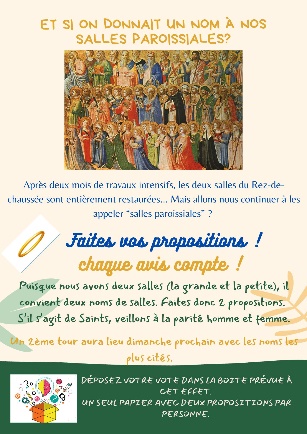 Samedi 9 Décembre15h à 17h : visite de la crèche de Sarrians 18h00 : Messe à Loriol. Int : Ida SEIGLERDimanche 10 Décembre  2er Dim de l’Avent10h00 : Messe à Sarrians. Int : Lucas FELTRIN15h à 17h : visite de la crèche de Sarrians En fin d’après-midi, Concert Gospel à l’église de Sarrians.Lundi 11 DécembreSt Damase  16h30 : catéchisme à Loriol. Mardi 12 Décembre16h30 : catéchisme à Sarrians et à Loriol. 17h30 : confessions à Sarrians.18h15 : Messe à Sarrians. Int : Christian PASCUALMercredi 13 DécembreSainte Lucie18h00 : Messe à Loriol. Int : Lucienne BENEDETTI Jeudi 14 Décembre  St Jean de la Croix8h45 : Messe à Loriol. Int : Maryse BERNARD10h30 : rencontre des prêtres du doyenné à CarombVendredi 15 Décembre     8h30 : Laudes à Sarrians, animées par Lazare  8h45 : Messe à Sarrians. Int : Geneviève CAPEAU DEVISE9h15 : confessions à Sarrians. Samedi 16 Décembre10h à 12h : visite de la Crèche de Loriol14h à 18h : visite de la crèche de Loriol. 16h30 : confessions à Loriol. 18h00 : Messe à Loriol. Int : Jeanine SALOMONDimanche 17 Décembre  3ème  Dim de l’Avent10h00 : Messe à Sarrians. Int : Elise GAUTHIER, Pierrette COLMUTTOMesse coanimée par l’union musicale Sarriannaise. Partage de la Lumière de la Paix de Bethléem. 10h à 12h : visite de la Crèche de Loriol14h à 18h : visite de la crèche de Loriol. 